Έντυπο Α – Προκαταρκτική Ενημέρωση Επιτυχόντα ΠροσφέρονταΑρ. Φακ.:		Ημερομηνία:  ..........................................Κύριο / Κυρίους  .....................................................................................................................................................................................................................................Προκαταρκτική ενημέρωση για την απόφαση ανάθεσης της σύμβασης, η οποία ΔΕΝ ΕΙΝΑΙ ΟΡΙΣΤΙΚΗ αφού συντρέχει ανασταλτική προθεσμία βάσει του άρθρου 22 του Νόμου 104(Ι)/2010Θέμα: Διαγωνισμός για ......................................................................................................................................................................................................................................................................................................................................................................Επιθυμώ να σας ευχαριστήσω για τη συμμετοχή σας στον πιο πάνω διαγωνισμό και να σας πληροφορήσω ότι [ η Αναθέτουσα Αρχή/ ο Αναθέτων Φορέας] αποφάσισε την ανάθεση της σύμβασης σε σας / στην εταιρεία σας για το ποσό των €……………………. (όπου εφαρμόζεται).Παρακαλώ σημειώστε ότι η πιο πάνω απόφαση δεν είναι οριστική. Σύμφωνα με το άρθρο 22 του Νόμου 104(Ι)/2010, η προθεσμία για την άσκηση προσφυγής στην Αναθεωρητική Αρχή Προσφορών που καθορίζεται στο άρθρο 21(1) του Νόμου 104(Ι)/2010 και η προθεσμία των δύο εργασίμων ημερών που προβλέπεται στο άρθρο 24(1) του ιδίου Νόμου κωλύουν τη σύναψη της σύμβασης. Σημειώνεται, επίσης, ότι εάν ασκηθεί προσφυγή και αίτηση για προσωρινό μέτρο, η Αναθεωρητική Αρχή Προσφορών δύναται να αναστείλει τη διαδικασία ανάθεσης ή την εκτέλεση της σύμβασης μέχρι την έκδοση της απόφασής της επί της προσφυγής.Για την όποια εξέλιξη επί του θέματος θα σας κρατήσουμε ενήμερους.  Με εκτίμησηΑναθέτουσα αρχή /Αναθέτων φορέαςΚΥΠΡΙΑΚΗΔΗΜΟΚΡΑΤΙΑ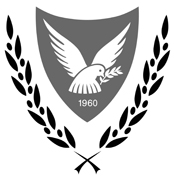 